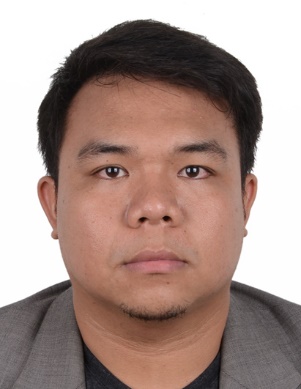 Jay JAY.342828@2freemail.com 	 ObjectiveTo apply for medical nurse position to further my experience as a health care worker in a busy and professional environment.QualificationsRegistered nurse with 3 years and 6 months experience in government hospital.HAAD Licensure passerBasic life support trainedFirst AiderSkilled in EMERGENCY ROOM, MALE/FEMALE MEDICAL WARD, MALE/FEMALE ISOLATION WARD, PEDIATRIC WARD, OUTPATIENT DEPARTMENT.Work ExperiencesStaff NurseValladolid District Hospital Valladolid, Negros Occidental, PhilippinesJuly 2013- PresentNurse VolunteerValladolid District Hospital Valladolid, Negros Occidental, PhilippinesOctober 2010- April 2011Provided patient care for 10 patients in the area assigned.Performed clinical duties according to hospital policiesFacilitated the admittance and discharge of patients.Assisted in the orientation of new staff members.Assessed patient conditions and advised of changes in status.Monitored and maintained patient charts.Aided patients and family members in the education of health care needs.Assisted patients in emergency situation in Emergency/Trauma room.Nurse VolunteerCanadian Organization/Urban Angels Medical Mission PhilippinesFebruary 19, 2012-March 2, 2012February 15-20, 2015Collecting patients over all dataAssisted in cataract operations.Keeping a log of medical supplies receivedPacking medical supplies for tripsAssisting the team in overall operationsWorked with foreign volunteers.In-house Private NurseValladolid, Negros Occidental, Philippines2012-2013Provided personal nursing care.Measured and recorded patient's vital signs such as weight, temperature, blood pressure, pulse and respiration. Assisting patient during eating, mobilization and daily routine care Secured proper observance of doctor’s advices on patient’s condition.
Review AssistantProfessional Review Network Inc.Bacolod City, Negros Occidental, PhilippinesDecember 2009-July 2010November 2011- Sept 2012Assisted the Lecturers in reviewing examinees for Philippine Nursing Licensure ExamActed as sub-lecturer on various health topics Coordinated with a team in organizing the daily lectures.Skills/CharacteristicsHave a strong drive and determinationHardworking attitude and has a good moral character Demonstrate attitude in developing new skills and easily cope up with changes Has a positive attitude and ability to multi-task effectively Ability to understand the problems of members in teamFlexible and can easily adapt to several situations
Related Activities/Seminars“Ebola Virus….A Global Health Threat’’ January 31, 2015“Understanding Depression” September 14, 2013“How to Cope with Depression” September 14, 2013“Incidence of Depression” September 14, 2013Participated in Environmental and Community Outreach Programs as a member of Balayan  (Campus Club)  2007-2009Gender Sensitivity Seminar 2006EducationTertiaryUniversity of St. La Salle, Bacolod City, Philippines
2005-2009Course: Bachelor of Science in Nursing SecondaryRamon Torres National High School, Bago City, Philippines2001-2005PrimaryValladolid Elementary School, Valladolid, Philippines1995-2001